Nom :                                           Prénom :                                                                                                     Date :Évaluation        /32Partie 1 : Connaissances Relie chaque pays au camp auquel il appartenait durant la Seconde Guerre mondiale (3 points) Cite une bataille marquante de la Seconde Guerre mondiale avec ses dates et ses protagonistes (2 points) ……………………………………………………………………………………………………………………………………………………………………………………………………………………………………………………………………………………Complète la frise chronologique avec les éléments suivants : Victoire de l’Axe, Victoire des Alliés (2 points)Complète la frise avec l’événement qui marque août 1944. (1 point)Partie 2 : Travail sur document et argumentation 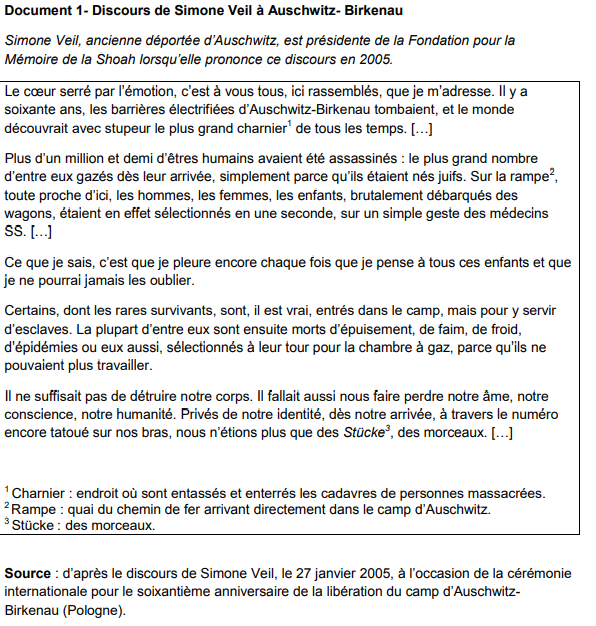 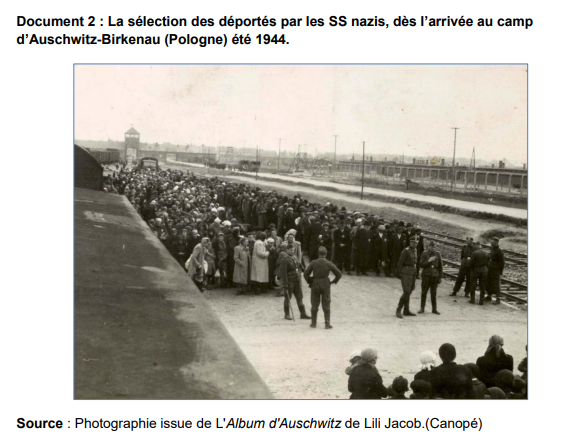 Document 1 : A quelle occasion ce discours est-il prononcé ? (2 points)……………………………………………………………………………………………………………………………………………………………………………………………………………………………………………………………………………………2. Pour quelles raisons est-ce Simone Veil qui prend la parole ? (deux raisons attendues) (4 points)……………………………………………………………………………………………………………………………………………………………………………………………………………………………………………………………………………………3. Pourquoi les nazis tatouaient-ils un numéro sur le bras des déportés dès leur arrivée au camp d’Auschwitz Birkenau ? (4 points)
……………………………………………………………………………………………………………………………………………………………………………………………………………………………………………………………………………………Document 2 4. Complète le tableau suivant (4 points)5. Citez les étapes du processus d’extermination des Juifs évoquées dans les deux documents (au moins deux éléments de réponse attendus). (6 points)…………………………………………………………………………………………………………………………………………………………………………………………………………………………………………………………………………………………………………………………………………………………………………………………………………………………………………………………………………………………………………………………………………………………………………6. Sous la forme d’un développement construit de 5 lignes et en t’appuyant sur un ou plusieurs exemples étudiés en classe décris la violence de masse pendant la Seconde Guerre mondiale. Tu peux utiliser les mots suivants : mort atomique, anéantissement, massacres de masses. (4 points)…………………………………………………………………………………………………………………………………………………………………………………………………………………………………………………………………………………………………………………………………………………………………………………………………………………………………………………………………………………………………………………………………………………………………………………………………………………………………………………………………………………………………………………………………………………………………………………………………………………………………………………………………………………………………………………………………………………………………………………………………………Je sais extraire des informations pertinentes d'un document pour répondre à une question posée.Je maîtrise la langue française à l'écrit.Je connais le vocabulaire spécifique.Je connais les principaux repères du thème étudié (personnages, repères chronologiques, définitions)Je sais dater un événement.AllemagneEtats-UnisFranceAxeJaponAlliésItalieRoyaume-UniLieuDateGroupes de personnes présentes 